TITLEName SURNAME1, Name SURNAME2, Name SURNAME3 1Organization, City, Country, (ORCID: orcid.org/0000-……………),  e-mail: corresponding.author@up.poznan.pl, 2Organization, City, Country, (ORCID: orcid.org/0000-……………),  3Organization, City, Country, (ORCID: orcid.org/0000-……………),Keywords: keword, keword, keyword, keyword, keword (max. 5)JEL: please, refer to http://www.aeaweb.org/jel/jel_class_system.php for your keywords (2-3 codes).This template will enable authors to determine whether their manuscripts are within the page limitation. The abstracts must be written in English (British or American English is accepted, but ensure that use is consistent throughout the manuscript). The abstracts should not exceed one page, including references. The manuscript should be prepared as a MS Word file and named with the surname of the corresponding author: Surname.doc or Surname.docx and Surname.pdf. The abstracts should be e-mailed to the to the following address ifal@up.poznan.pl.Please, use inclusive language, which acknowledges diversity, conveys respect to all people, is sensitive to differences, and promotes equal opportunities. All schemas, graphs, and diagrams are to be referred to as figures. Only grayscale artwork is accepted and it should have a minimum resolution of 600 dpi; and a higher resolution if possible.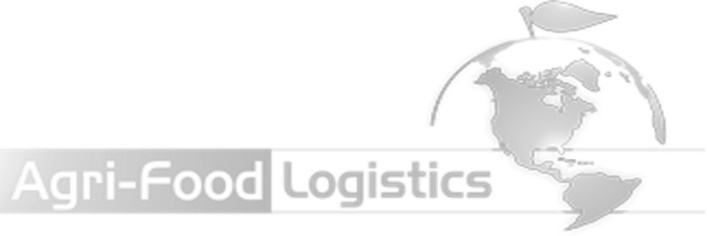 Figure 1. Agri-food logistics. Source: [1].References should be indicated by numbers in square brackets [1], [2: 9], [3–4] in the text and be given at the end of the abstract. This template will enable authors to determine whether their manuscripts are within the page limitation. The abstracts must be written in English (British or American English is accepted, but ensure that use is consistent throughout the manuscript). The abstracts should not exceed one page, including references. The manuscript should be prepared as a MS Word file and named with the surname of the corresponding author: Surname.doc or Surname.docx and Surname.pdf. The abstracts should be e-mailed to the to the following address ifal@up.poznan.plThis template will enable authors to determine whether their manuscripts are within the page limitation. The abstracts must be written in English (British or American English is accepted, but ensure that use is consistent throughout the manuscript). The abstracts should not exceed one page, including references. The manuscript should be prepared as a MS Word file and named with the surname of the corresponding author: Surname.doc or Surname.docx and Surname.pdf. The abstracts should be e-mailed to the to the following address ifal@up.poznan.plPlease, use inclusive language, which acknowledges diversity, conveys respect to all people, is sensitive to differences, and promotes equal opportunities. All schemas, graphs, and diagrams are to be referred to as figures. Only grayscale artwork is accepted and it should have a minimum resolution of 600 dpi; and a higher resolution if possible.This template will enable authors to determine whether their manuscripts are within the page limitation. The abstracts must be written in English (British or American English is accepted, but ensure that use is consistent throughout the manuscript). The abstracts should not exceed one page, including references. The manuscript should be prepared as a MS Word file and named with the surname of the corresponding author: Surname.doc or Surname.docx. The abstracts should be e-mailed to the to the following address ifal@up.poznan.plPlease, use inclusive language, which acknowledges diversity, conveys respect to all people, is sensitive to differences, and promotes equal opportunities. All schemas, graphs, and diagrams are to be referred to as figures. Only grayscale artwork is accepted and it should have a minimum resolution of 600 dpi; and a higher resolution if possible.Table 1. Agri-food logistics. Source: [1].Acknowledgments: All authors must disclose any financial and personal relationships with other people or organizations that could inappropriately influence (bias) their work. List the name(s) of the funding organization(s) and the numbers of projects.[1] Gady, J. S. & Hern, M. (2019). Agri-food supply chain. Sustainability, 8(3): 207–217.[2] Jackson, K. M. (2019). Value chain. Penguin Books.[3] Aton, Z., Boti, M., & Kowal, T. (2019). Agri-business. In R. F. Ronel & F. C. Wokkell (Eds.), Logistics (pp. 345–359). Springer Int.[4] National Health Institute. (2020). Helping farmers (NIH Publication No. 18-2059). U.S. Department of Health and Human Services, National Institutes of Health.  